КАРАР                                                                                 ПОСТАНОВЛЕНИЕ  12 декабрь 2018 й.                          № 57                            12 декабря 2018 г                         О присвоении адреса объекту адресацииВ соответствии с Федеральным законом от 06 октября 2003 года №131-ФЗ «Об общих принципах организации местного самоуправления в Российской Федерации», Федеральным законом от 27 июля 2010 года № 321-ФЗ «Об организации предоставления государственных и муниципальных услуг», Федеральным законом от 28 декабря 2013 года №443-ФЗ «О федеральной адресной системе и о внесении изменений в Федеральный закон «Об общих принципах организации местного самоуправления в Российской Федерации», Законом Республики Башкортостан от 18 марта 2005 года №162-з «О местном самоуправлении В Республике Башкортостан»,  Уставом сельского поселения Староваряшский сельсовет муниципального района Янаульский район Республики Башкортостан, «Правил присвоения, изменения и аннулирования адресов» (утв. Постановлением Правительства РФ от 19 ноября 2014 года №1221), Администрация сельского поселения Староваряшский сельсовет муниципального района Янаульский район Республики Башкортостан  постановляет:Ранее присвоенный адрес на многоквартирный жилой  дом №14 и №15, изменить назначения жилого дома по ул Победы с.Старый Варяш, на многоквартирный дом с присвоением почтового адреса  ул.Победы, д. № 15, с кадастровым номером 02:54:170102:206, общей площадью 157,5 кв.м.:1.Республика Башкортостан, Янаульский район, с.Старый Варяш, ул.Победы, д.15. кв.1;2.Республика Башкортостан, Янаульский район, с.Старый Варяш, ул.Победы, д.15. кв.2;3.Республика Башкортостан, Янаульский район, с.Старый Варяш, ул.Победы, д.15. кв.3.Вышеуказанные адреса внести в единый реестр адресов Федеральной информационной адресной системы    (ФИАС).Контроль за исполнением настоящего постановления оставляю за собой.Глава сельского поселения                                                    М.Ш.ШаритдиновБАШҠОРТОСТАН РЕСПУБЛИКАhЫ      ЯҢАУЫЛ  РАЙОНЫ МУНИЦИПАЛЬ РАЙОНЫНЫҢ иҪКЕ вӘрӘш   АУЫЛ СОВЕТЫ АУЫЛ БИЛӘМӘhЕ  ХАКИМИӘТЕ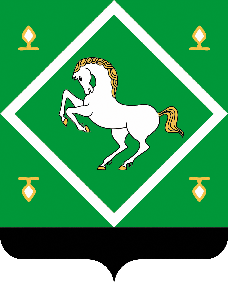           Администрация сельского поселения СТАРОваряшский сельсовет МУНИЦИПАЛЬНОГО  районаЯНАУЛЬСКИЙ РАЙОН РЕСПУБЛИКА бАШКОРТОСТАН 